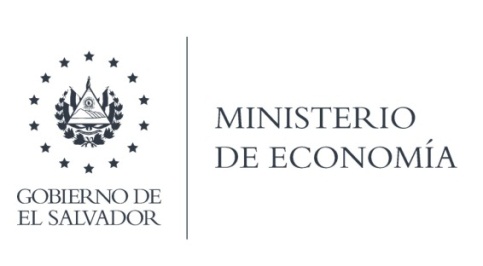 Que la Dirección General de Estadísticas y Censos (DIGESTYC) en atención a su solicitud de información, responde por medio de correo electrónico, informando que le fue elaborada y entregada la información en formato legible EXCEL.Fuente de la Información: Registro Administrativo de Empresas formales año 2021.Lic. Laura QuintanillaOficial de InformaciónMINISTERIO DE ECONOMÍA REPÚBLICA DE EL SALVADOR, C.A.Alameda Juan Pablo II y Calle Guadalupe Edificio Cl - C2, Centro de Gobierno. San SalvadorTeléfonos (PBX): (503) 2590-5600www.minec.gob.sv